FICHE D’INSCRIPTION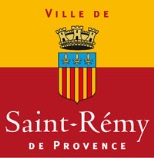 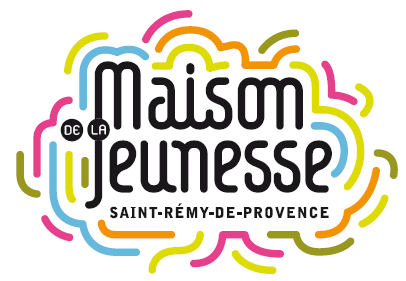 ACCUEIL 14–17 ANSSAISON 2018-2019INSCRIPTION UNIQUEMENT LE MERCREDI 14H A 18H…………………..